Программа проведения VIII Клетновских чтений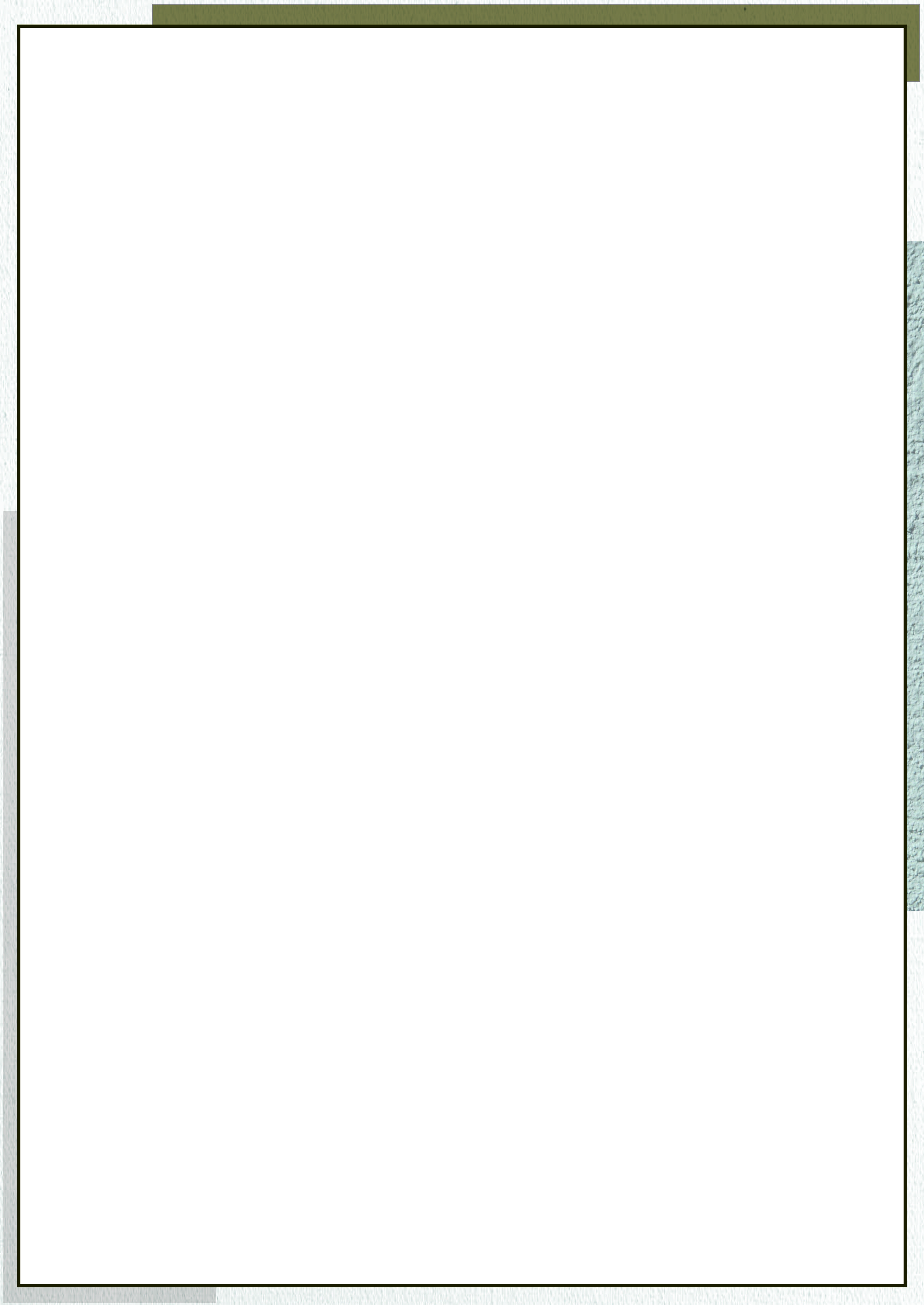 «Древние города Смоленской земли и сопредельных территорий в контексте современности»28 марта 2024 г.Место проведения: Культурно-выставочный центр, г. Вязьма, проезд 25 Октября, здание 1.10-00 – 10-30 - регистрация участников10-30 – 10-45 - открытие конференции. Приветственное слово руководителей г. Вязьмы и района.10-45 – 13-00 – Пленарное заседание. Регламент: не более 20 минут.Сергина Татьяна Васильевна (Москва): «Родственники Е.Н. Клетновой по материнской линии (по материалам РГВИА)».Валуев Демьян Валерьевич (Смоленск): «Е. Н. Клетнова и Смоленская крепостная стена».Кренке Николай Александрович (Санкт-Петербург): «Е.Н. Клетнова и окружавшие её членыСмоленского археологического общества в 1922 г.»Картавенкова Ольга Викторовна (Смоленск): «Доклад Е.Н. Клетновой «О красках и тканях»» (стендовый).Бегунова Виктория Викторовна (Смоленск): «Раскопки курганов в Арнишицкой волости Ельнинского уезда в 1920 году».Гурари Марк Натанович (Москва): «Память великих побед России в архитектурно-градостроительной композиции Москвы».Меренков Валерий Геннадьевич, Тейкина Ольга Юрьевна, Гараничев Владимир Викторович (Смоленск): «Итоги работы Лаборатории остеологического мониторинга археологических исследований в Центральной части г. Смоленска».Сюрина Галина Анатольевна (Относово): «Имени её столетья не сотрут (к 155-летию со дня рождения Клетновой Екатерины Николаевны)».13-00 - 14-00 - обед.14-00 - 16-00 - Секционное заседание.Секция: «История в лицах. Незабытые имена». Регламент: не более 20 минут.Кузьмина Ольга Михайловна (Ржев): «Поход Никона, патриарха Московского, в 1656 году в Тверь, Вязьму и Ржев».Гурская Наталья Георгиевна (Москва): «Купеческий род Хохловых: с XVII века по наши дни».Московченко Татьяна Антоновна (Дорогобуж): «Об историке-краеведе Владимире Анатольевиче Прохорове (1961-2024) и его статья «Николай Иванович Савин: жизнь и подвиг».Свирская Елена Владимировна (Вязьма): «Из истории обелиска на Ямской улице в Вязьме».16-00 – 18-00 - экскурсия в Вяземский историко-краеведческий музей и по городу Вязьма.18-00 – встреча в Литературном салоне, товарищеский ужин.29 марта 2024 г.Место проведения: Центральная районная библиотека, ул. Парижской Коммуны, д .11.10-00 - 12-00 - Секционные заседания.Секция: «Сохранение, изучение и использование историко-культурного наследия древних городов».Регламент: не более 20 минут.Секция 1 (Актовый зал, 2 этаж)Федоренко Валентина Вячеславовна (Смоленск): «Интертекстуальные связи предания Е.Н. Клетновой «Ночь на Волге» и текстов-предшественников» (в режиме он-лайн).Носов Константин Сергеевич (Москва): «Каменные башни Вяземской крепости: прошлое и настоящее» (в режиме он-лайн).Курмановский Владимир Сергеевич, Сергина Татьяна Васильевна (Москва): «Находки белокаменных надгробий из раскопок г. Дорогобужа».Богомолова Эвелина Валерьевна (Вязьма): «Хранители культурного наследия (об опыте работы Вяземского районного Отделения ВООПИиК)» (стендовый).Агафонов Артём Аркадьевич (Смоленск): «Вяземские курганы».Секция 2 (Кабинет 123, 1 этаж)Лащенко Наталья Святославовна (Москва): «Историко-архитектурное наследие как фактор патриотического воспитания и инструмент консолидации общества: российский и зарубежный опыт».Гришкова Майя Фёдоровна (Вязьма): «Участие студентов СКИПТБ в памятникоохранительной деятельности».Петрова Юлия Витальевна (Вязьма): «Исторические некрополи Вязьмы и Вяземского района».Иванов Сергей Анатольевич (Вязьма): «Значение «Писцовых книг» при изучении истории города».Иванова Елена Николаевна (Вязьма): «Фортификационные сооружения г. Вязьмы в период строительства каменных башен».Завершение конференции, выработка резолюции.12-00 – 13-00 – обед.13-00 - 16-30 – экскурсия в Хмелиту и Богородицкое